О документах, срок действия по которым продлеваетсяВо исполнение пункта 2 Указа Президента Республики Беларусь от  19 мая 2020 г. № 172 ”О продлении срока действия документов“ Совет Министров Республики Беларусь ПОСТАНОВЛЯЕТ:1. Установить:перечень административных процедур, осуществляемых по заявлениям граждан, срок действия выданных справок или других документов по которым продлевается на три месяца, если срок действия таких справок и других документов истек (истекает) с 30 апреля по 31 июля 2020 г. включительно, согласно приложению 1;перечень административных процедур, осуществляемых в отношении юридических лиц и индивидуальных предпринимателей, срок действия выданных справок или других документов по которым продлевается на три месяца, если срок действия таких справок и других документов истек (истекает) с 30 апреля по 31 июля 2020 г. включительно, согласно приложению 2;перечень документов, выданных физическим и юридическим лицам, индивидуальным предпринимателям, иных решений, срок действия которых продлевается на три месяца, если срок действия таких документов, иных решений истек (истекает) с 30 апреля по 31 июля 2020 г. включительно, согласно приложению 3.2. Продление срока действия справок, других документов и решений, указанное в пункте 1 настоящего постановления, не препятствует гражданам, юридическим лицам и индивидуальным предпринимателям обратиться в уполномоченные органы за осуществлением административной процедуры, для выдачи документов и принятия иных решений в установленном порядке.3. Настоящее постановление вступает в силу со дня его официального опубликования и распространяет свое действие на отношения, возникшие с 30 апреля 2020 г.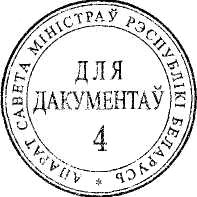 Первый заместительПремьер-министраРеспублики Беларусь			       Д.Крутой11Выписка из приложения 1к постановлению Совета Министров Республики Беларусь 20.05.2020   № 299ПЕРЕЧЕНЬадминистративных процедур, осуществляемых по заявлениям граждан, срок действия выданных справок или других документов по которым продлевается на три месяца, если срок действия таких справок и других документов истек (истекает) с 30 апреля по 31 июля 2020 г. включительно–––––––––––––––––––––* Перечень административных процедур, осуществляемых государственными органами и иными организациями по заявлениям граждан, утвержденный Указом Президента Республики Беларусь от 26 апреля 2010 г. № 200.Выписка из приложения 2к постановлению Совета Министров Республики Беларусь 20.05.2020   № 299ПЕРЕЧЕНЬадминистративных процедур, осуществляемых в отношении юридических лиц и индивидуальных предпринимателей, срок действия выданных справок или других документов по которым продлевается на три месяца, если срок действия таких справок и других документов истек (истекает) с 30 апреля по 31 июля 2020 г. включительно–––––––––––––––––––* Единый перечень административных процедур, осуществляемых государственными органами и иными организациями в отношении юридических лиц и индивидуальных предпринимателей, утвержденный постановлением Совета Министров Республики Беларусь от 17 февраля 2012 г. № 156.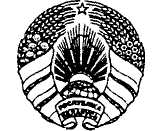 САВЕТ МІНІСТРАЎРЭСПУБЛІКІ БЕЛАРУСЬСОВЕТ МИНИСТРОВРЕСПУБЛИКИ БЕЛАРУСЬ     ПАСТАНОВАПОСТАНОВЛЕНИЕ20 мая 2020 г.№299299                         г. Мінск                         г. Мінск                         г. Мінск                     г. Минск Наименование административной процедурыСтруктурный элементперечня*76.	Выдача паспорта гражданину Республики Беларусь, проживающему в Республике Беларусь в связи с достижением 14-летнего возрастаподпункт 11.1.1 пункта 11.177.	Выдача паспорта гражданину Республики Беларусь, проживающему в Республике Беларусь, достигшему 14-летнего возраста, в случае утраты (хищения) паспортаподпункт 11.1.2 пункта 11.178.	Выдача паспорта гражданину Республики Беларусь, проживающему в Республике Беларусь, достигшему 14-летнего возраста, при приобретении гражданства Республики Беларусьподпункт 11.1.3 пункта 11.179.	Выдача паспорта гражданину Республики Беларусь, проживающему в Республике Беларусь, не достигшему 14-летнего возраста, впервыеподпункт 11.1.4 пункта 11.180.	Выдача паспорта гражданину Республики Беларусь, проживающему в Республике Беларусь, не достигшему 14-летнего возраста, в случае утраты (хищения) паспортаподпункт 11.1.5 пункта 11.181.	Обмен паспорта гражданину Республики Беларусь, проживающему в Республике Беларусь, достигшему 14-летнего возраста, в случае истечения срока его действия, израсходования листов, предназначенных для отметок, непригодности для использования, изменения половой принадлежностиподпункт 11.2.1 пункта 11.282.	Обмен паспорта гражданину Республики Беларусь, проживающему в Республике Беларусь, достигшему 14-летнего возраста, в случае изменения (перемены) фамилии, собственного имени, отчества, установления неточностей в данных или отметках в паспортеподпункт 11.2.2 пункта 11.283.	Обмен паспорта гражданину Республики Беларусь, проживающему в Республике Беларусь, достигшему 14-летнего возраста, в случае переезда гражданина Республики Беларусь, ранее постоянно проживавшего за пределами Республики Беларусь, на постоянное жительство в Республику Беларусь, отказа гражданина Республики Беларусь, получившего паспорт для постоянного проживания за пределами Республики Беларусь, от выезда на постоянное проживание за пределы Республики Беларусьподпункт 11.2.3 пункта 11.284.	Обмен паспорта гражданину Республики Беларусь, проживающему в Республике Беларусь, не достигшему 14-летнего возраста, в случае переезда гражданина Республики Беларусь, ранее постоянно проживавшего за пределами Республики Беларусь, на постоянное жительство в Республику Беларусь, отказа гражданина Республики Беларусь, получившего паспорт для постоянного проживания за пределами Республики Беларусь, от выезда на постоянное проживание за пределы Республики Беларусьподпункт 11.2.4 пункта 11.285.	Обмен паспорта гражданину Республики Беларусь, проживающему в Республике Беларусь, не достигшему 14-летнего возраста (за исключением случая переезда гражданина Республики Беларусь, ранее постоянно проживавшего за пределами Республики Беларусь, на постоянное жительство в Республику Беларусь)подпункт 11.2.5 пункта 11.286.	Выдача паспорта для постоянного проживания за пределами Республики Беларусь гражданину Республики Беларусь, проживающему в Республике Беларусь, достигшему 14-летнего возрастаподпункт 11.3.1 пункта 11.387.	Выдача паспорта для постоянного проживания за пределами Республики Беларусь гражданину Республики Беларусь, проживающему в Республике Беларусь, не достигшему 14-летнего возрастаподпункт 11.3.2 пункта 11.388.	Выдача паспорта для постоянного проживания за пределами Республики Беларусь гражданину Республики Беларусь, постоянно проживающему за пределами Республики Беларусь, достигшему 14-летнего возрастаподпункт 11.5.1 пункта 11.589.	Выдача паспорта для постоянного проживания за пределами Республики Беларусь гражданину Республики Беларусь, постоянно проживающему за пределами Республики Беларусь, достигшему 14-летнего возраста, в случае утраты (хищения) паспортаподпункт 11.5.2 пункта 11.590.	Выдача паспорта для постоянного проживания за пределами Республики Беларусь гражданину Республики Беларусь, постоянно проживающему за пределами Республики Беларусь, достигшему 14-летнего возраста, при приобретении гражданства Республики Беларусьподпункт 11.5.3 пункта 11.591.	Выдача паспорта для постоянного проживания за пределами Республики Беларусь гражданину Республики Беларусь, постоянно проживающему за пределами Республики Беларусь, не достигшему 14-летнего возрастаподпункт 11.5.4 пункта 11.592.	Выдача паспорта для постоянного проживания за пределами Республики Беларусь гражданину Республики Беларусь, постоянно проживающему за пределами Республики Беларусь, не достигшему 14-летнего возраста, в случае утраты (хищения) паспортаподпункт 11.5.5 пункта 11.593.	Выдача паспорта для постоянного проживания за пределами Республики Беларусь гражданину Республики Беларусь, постоянно проживающему за пределами Республики Беларусь, не достигшему 14-летнего возраста, при приобретении гражданства Республики Беларусьподпункт 11.5.6 пункта 11.594.	Обмен паспорта для постоянного проживания за пределами Республики Беларусь гражданину Республики Беларусь, постоянно проживающему за пределами Республики Беларусь, достигшему 14-летнего возраста, в случае истечения срока его действия, изменения (перемены) фамилии, собственного имени, отчества, установления неточностей в данных или отметках в паспорте, израсходования листов, предназначенных для отметок, непригодности для использования, изменения половой принадлежностиподпункт 11.6.1 пункта 11.695.	Обмен паспорта для постоянного проживания за пределами Республики Беларусь гражданину Республики Беларусь, постоянно проживающему за пределами Республики Беларусь, не достигшему 14-летнего возрастаподпункт 11.6.2 пункта 11.696.	Рассмотрение заявления об однократном продлении срока действия паспорта гражданину Республики Беларусь, временно выехавшему за пределы Республики Беларусь, достигшему 14-летнего возрастаподпункт 11.7.1 пункта 11.797.	Рассмотрение заявления об однократном продлении срока действия паспорта гражданину Республики Беларусь, временно выехавшему за пределы Республики Беларусь, не достигшему 14-летнего возрастаподпункт 11.7.2 пункта 11.798.	Выдача свидетельства на возвращение в Республику Беларусь гражданину Республики Беларусь, иностранному гражданину или лицу без гражданства, которым предоставлены статус беженца, дополнительная защита или убежище в Республике Беларусь, лицу без гражданства, постоянно проживающему в Республике Беларусь, достигшему 14-летнего возрастаподпункт 11.8.1 пункта 11.899.	Выдача свидетельства на возвращение в Республику Беларусь гражданину Республики Беларусь, иностранному гражданину или лицу без гражданства, которым предоставлены статус беженца, дополнительная защита или убежище в Республике Беларусь, лицу без гражданства, постоянно проживающему в Республике Беларусь, не достигшему 14-летнего возрастаподпункт 11.8.2 пункта 11.8101.	Выдача вида на жительство иностранному гражданину или лицу без гражданства, постоянно проживающему в Республике Беларусь, достигшему 14-летнего возраста подпункт 11.10.1 пункта 11.10102.	Выдача вида на жительство иностранному гражданину или лицу без гражданства, постоянно проживающему в Республике Беларусь, достигшему 14-летнего возраста, в случае утраты (хищения) вида на жительствоподпункт 11.10.2 пункта 11.10103.	Выдача вида на жительство иностранному гражданину или лицу без гражданства, постоянно проживающему в Республике Беларусь, не достигшему 14-летнего возраста подпункт 11.10.3 пункта 11.10104.	Выдача вида на жительство иностранному гражданину или лицу без гражданства, постоянно проживающему в Республике Беларусь, не достигшему 14-летнего возраста, в случае утраты (хищения) вида на жительствоподпункт 11.10.4 пункта 11.10105.	Обмен вида на жительство иностранному гражданину или лицу без гражданства, постоянно проживающему в Республике Беларусь, в случае истечения срока его действия, непригодности для использования, израсходования листов, предназначенных для отметокподпункт 11.11.1 пункта 11.11106.	Обмен вида на жительство иностранному гражданину или лицу без гражданства, постоянно проживающему в Республике Беларусь в случае изменения (перемены) фамилии, собственного имени, отчества либо установления неточностей в данных или отметкахподпункт 11.11.2 пункта 11.11107.	Выдача удостоверения беженца иностранному гражданину или лицу без гражданства на основании решения о предоставлении статуса беженца в Республике Беларусь подпункт 11.12.1 пункта 11.12108.	Выдача удостоверения беженца иностранному гражданину или лицу без гражданства, которому предоставлен статус беженца в Республике Беларусь, в связи с достижением 14-летнего возраста подпункт 11.12.2 пункта 11.12109.	Выдача удостоверения беженца иностранному гражданину или лицу без гражданства в случае утраты (хищения) удостоверения беженца подпункт 11.12.3 пункта 11.12110.	Обмен удостоверения беженца иностранному гражданину или лицу без гражданства в случае истечения срока его действия, непригодности для использования, израсходования листов, предназначенных для отметокподпункт 11.13.1 пункта 11.13111.	Обмен удостоверения беженца иностранному гражданину или лицу без гражданства в случае изменения (перемены) фамилии, собственного имени, отчества либо установления неточностей в данных или отметках в удостоверении беженцаподпункт 11.13.2 пункта 11.13112.	Выдача справки, подтверждающей личность, в случае утраты (хищения) документа, удостоверяющего личность, гражданину Республики Беларусь, иностранному гражданину или лицу без гражданства, постоянно проживающему в Республике Беларусь или которому предоставлен статус беженца в Республике Беларусьпункт 11.16113.	Выдача гражданину Республики Беларусь и иностранному гражданину или лицу без гражданства, постоянно проживающим в Республике Беларусь, документа об однократном приглашении иностранного гражданина или лица без гражданства в Республику Беларусьподпункт 12.12.1 пункта 12.12114.	Выдача гражданину Республики Беларусь и иностранному гражданину или лицу без гражданства, постоянно проживающим в Республике Беларусь, документа о двукратном приглашении иностранного гражданина или лица без гражданства в Республику Беларусьподпункт 12.12.11 пункта 12.12115.	Выдача гражданину Республики Беларусь и иностранному гражданину или лицу без гражданства, постоянно проживающим в Республике Беларусь, документа о многократном приглашении иностранного гражданина или лица без гражданства в Республику Беларусь, являющихся супругом (супругой) или близким родственником заявителя, и иных иностранных граждан и лиц без гражданства, за исключением иностранных граждан и лиц без гражданства из государства, неблагополучного в миграционном отношенииподпункт 12.12.2 пункта 12.12116.	Выдача документа об однократном приглашении иностранного гражданина или лица без гражданства в Республику Беларусь иностранному гражданину или лицу без гражданства, временно проживающим в Республике Беларусьпункт 12.13117.	Регистрация иностранного гражданина или лица без гражданства, временно пребывающих в Республике Беларусь, являющихся гостями аккредитованных в Министерстве иностранных дел глав и сотрудников дипломатических представительств и консульских учреждений иностранных государств, представительств и органов международных организаций и межгосударственных образований (в случае проживания гостей в резиденциях глав или помещениях названных представительств, учреждений, органов либо в жилых помещениях, занимаемых их сотрудниками)подпункт 12.14.2 пункта 12.14118.	Продление срока временного пребывания (регистрации) в Республике Беларусь иностранного гражданина или лица без гражданства, являющихся гостями аккредитованных в Министерстве иностранных дел глав и сотрудников дипломатических представительств и консульских учреждений иностранных государств, представительств и органов международных организаций и межгосударственных образований (в случае проживания гостей в резиденциях глав или помещениях названных представительств, учреждений, органов либо в жилых помещениях, занимаемых их сотрудниками)подпункт 12.15.2 пункта 12.15119.	Выдача справки о приеме документов для получения разрешения на постоянное проживание в Республике Беларусьпункт 12.16120.	Выдача справки о подтверждении личности иностранного гражданина или лица без гражданствапункт 12.161121.	Выдача специального разрешения на право занятия трудовой деятельностью в Республике Беларусь иностранному гражданину или лицу без гражданства (далее – специальное разрешение на право занятия трудовой деятельностью)пункт 12.17122.	Однократное продление срока действия специального разрешения на право занятия трудовой деятельностьюпункт 12.18123.	Внесение изменений в специальное разрешение на право занятия трудовой деятельностьюпункт 12.191124.	Выдача разрешения на привлечение в Республику Беларусь иностранной рабочей силыпункт 12.20125.	Однократное продление срока действия разрешения на привлечение в Республику Беларусь иностранной рабочей силыпункт 12.22126.	Внесение изменений в разрешение на привлечение в Республику Беларусь иностранной рабочей силыпункт 12.23127.	Регистрация по месту пребывания граждан Республики Беларусь, иностранных граждан и лиц без гражданства, постоянно проживающих в Республике Беларусьпункт 13.2128.	Выдача адресной справки о месте жительствапункт 13.4Наименования административных процедурСтруктурный элемент единого перечня*93. Согласование приглашений иностранных граждан и лиц без гражданства на обучение110.	Выдача специального разрешения на право занятия трудовой деятельностью в Республике Беларусь в отношении иностранного гражданина или лица без гражданства по форме и в порядке, устанавливаемым МВДпункт 11.8пункт 16.7111.	Однократное продление срока действия специальных разрешений на право занятия трудовой деятельностью в Республике Беларусь в отношении иностранных граждан или лиц без гражданствапункт 16.8112.	Внесение изменений в специальное разрешение на право занятия трудовой деятельностью в Республике Беларусь в отношении иностранного гражданина или лица без гражданствапункт 16.81